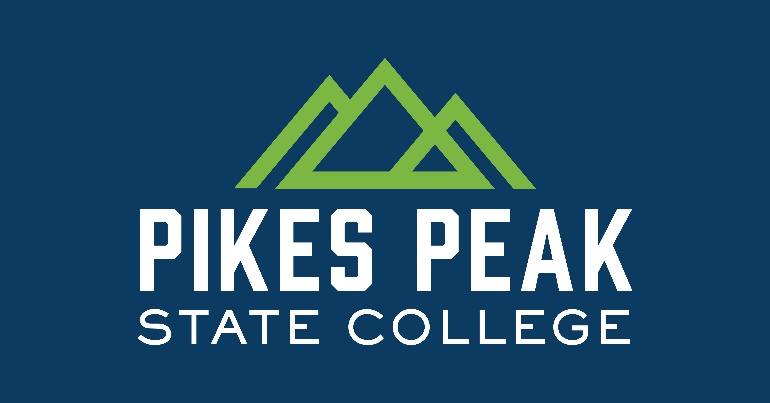 Volunteer (Service) Hours Tracking SheetTrack and submit your service hours with the sheetVolunteer PlaceDateHoursSignature